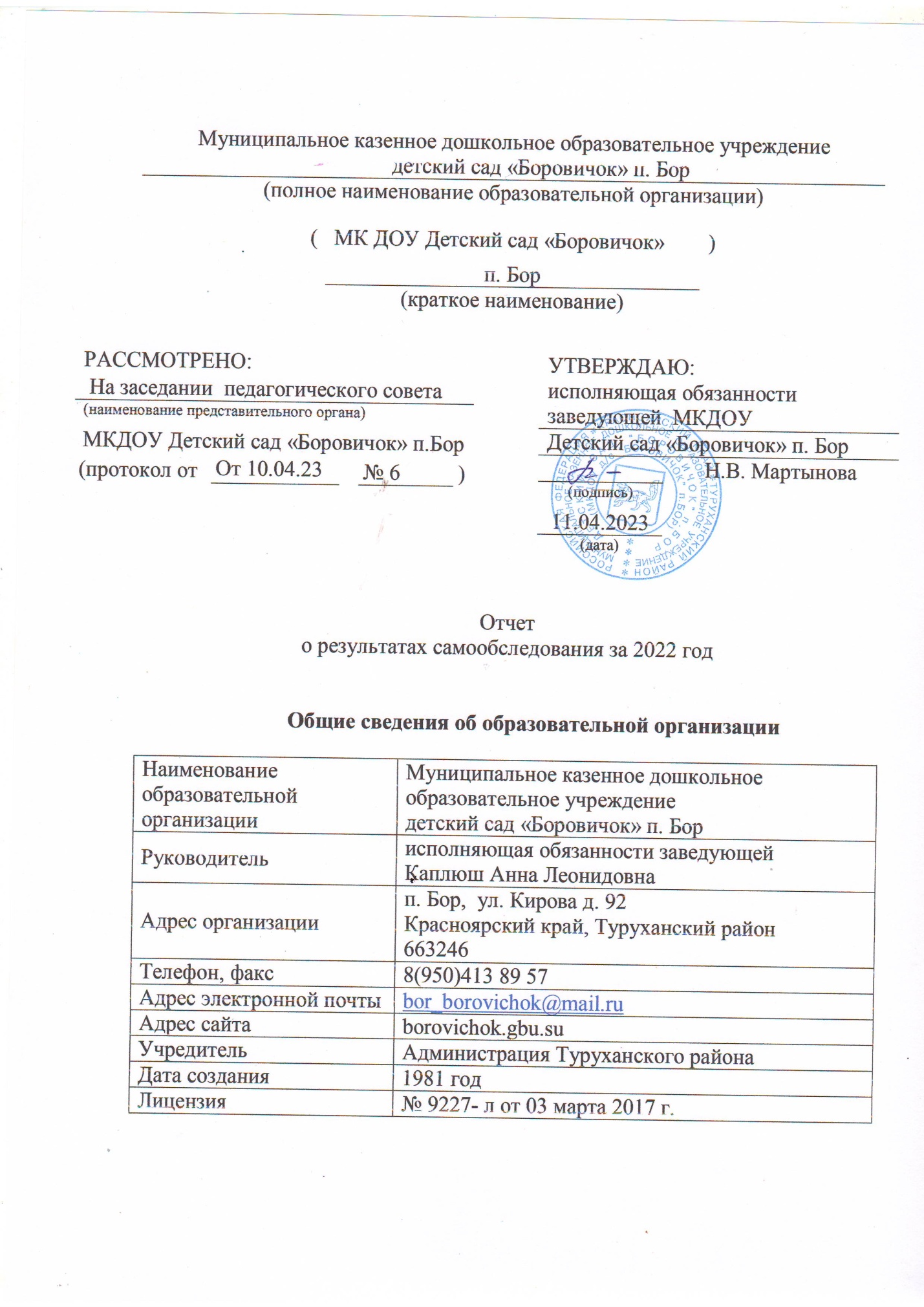 Муниципальное казенное дошкольное образовательное учреждение детский сад «Боровичок» (далее ДОУ) расположено в центре поселка Бор – в лесопарковой зоне, имеются различные виды деревьев и кустарников,  в непосредственной близости от  реки Енисей. Участки прилегающей территории закреплены за группами по возрастам, оборудованы навесами и   игровыми конструкциями,  имеется  оборудованная  физкультурная площадка, размещены цветники и клумбы.  Организация среды на участках обеспечивает экологическое воспитание и образование детей.Здание  построено по типовому проекту и рассчитано на 124 детей. Цель деятельности ДОУ – осуществление образовательной деятельности по реализации образовательных программ дошкольного образования. Предметом деятельности Детского сада является формирование общей культуры, развитие физических, интеллектуальных, нравственных, эстетических и личностных качеств, формирование предпосылок учебной деятельности, сохранение и укрепление здоровья воспитанников.ДОУ  работает с 7.30  до 18.00,  по пятидневной неделе, с 4-х разовым питанием. Выходные дни: суббота, воскресенье, праздничные дни. Количество сотрудников по штатному расписанию 40Детский сад оснащен соответствующим оборудованием, нормативно-техническими средствами обучения. В ДОУ «Боровичок» имеются функциональные помещения:групповые ячейки согласно возрасту детей;кабинет заведующего, методический кабинет.Медицинский блок: медицинский кабинет, изолятор.Физкультурный и музыкальный залы совмещены.Детский сад «Боровичок» отвечает всем гигиеническим и санитарным требованиям: соблюдены условия  режима воспитания и обучения  детей  в ДОУ, санитарно-гигиеническое состояние ДОУ, температурный и световой режим соответствует требованиям СанПиН. Здание снабжено системой центрального отопления, вентиляцией, водопроводом, системой пожарной сигнализации. Всё эксплуатационное оборудование ДОУ находится в исправном, рабочем состоянии.Аналитическая частьОценка образовательной деятельностиОбразовательная деятельность в Детском саду организована в соответствии с Федеральным законом от 29.12.2012 № 273-ФЗ «Об образовании в Российской Федерации», ФГОС дошкольного образования, СП 2.4.3648-20 «Санитарно-эпидемиологические требования к организациям воспитания и обучения, отдыха и оздоровления детей и молодежи». Образовательная деятельность ведется на основании утвержденной Основной образовательной программы, которая составлена в соответствии с ФГОС дошкольного образования с учетом примерной образовательной программы дошкольного образования, Программой воспитания, санитарно-эпидемиологическими правилами и нормативами СП 2.43648-20 «Санитарно-эпидемиологические требования к организациям воспитания и обучения, отдыха и оздоровления детей и молодежи», годовым планом методической работы, Учебным планом. Разработаны Адаптированные образовательные программы для детей с нарушениями речи; также в ДОУ реализуются индивидуальные адаптированные программы по заключению ПМПК.Программа основана на комплексно-тематическом принципе построения образовательного процесса, предусматривает решение программных образовательных задач в совместной деятельности детей и взрослых, а так же деятельности детей во всех режимных моментах, при поддержки самостоятельности и инициативы.Программа составлена по линиям 5 образовательных областей познавательное, речевое, социально-коммуникативное, художественно-эстетическое, физическое развитие. Реализация каждого направления предполагает решение специфических задач во всех видах деятельности. Это игровая, экспериментальная деятельность, НОД–интегрированные и традиционные занятия и другие режимные моменты.Детский сад посещает 134 ребенка от 1,5 до 7 лет. Количество возрастных групп 6. Из них: 2 группы общеразвивающей направленности, 4 группы комбинированные.Укомплектованность ДОУ составила 100 %.  Содержание образовательного процесса в МК ДОУ  Детский сад «Боровичок» определяется Основной образовательной программой, Адаптированные образовательные программы для детей с нарушениями речи; также в ДОУ реализуются индивидуальные адаптированные программы по заключению ПМПК.На качество образования влияет единые требования обучения и воспитания детей, преемственность между дошкольным и школьным образованием, квалификация педагогов. При реализации образовательных программ используются инновационные технологии: здоровье-сберегающая, игровая, личностно-ориентированная, технология проектного метода, ИКТ (видео, презентации, проекты). А также внедряются методики, служащие принципу развивающего обучения: -музейная педагогика, -метод привлечения дошкольников к детской исследовательской  и экспериментальной деятельности через детские проекты;                                                                                                                -  опосредованный метод познания окружающего мира через взаимодействие детей с развивающей средой, служащей зоной ближайшего развития;- метод развития способностей одаренных детей через кружки программа кружка «Страна красивой речи» для детей 6 -7 лет, автор воспитатель Суханова Е.В.;- программа кружка «Мир вокруг нас» для детей 5-7 лет, автор воспитатель Степанова Н.Е.;- Программа кружка «Цветная логика» для детей 3-5 лет, автор воспитатель Чалкина Л.Г.- Программа кружка по экологическому воспитанию «В мире природы» для детей 6 – 7 лет, сотрудник Заповедника «Центрально-Сибирский»  Копылова М.С.В 2022 году МКДОУ сотрудничало с представителями социально- культурной среды, на основе планов Сетевого взаимодействия:  -с целью укрепления здоровья детей проводилась диспансеризация специалистами Туруханской ЦРБ и Борской УБ (осмотр, плановые профилактические мероприятия, консультирование родителей);- с целью создания условий для познавательного, речевого, художественно - эстетического развития воспитанники старшего дошкольного возраста в течение года посещали различные мероприятия в Сельской библиотеке, Доме творчества «Островок» (мастер – классы, экскурсии, творческие выставки, конкурсы, литературные викторины, тематические презентации, игры – викторины);- с целью преемственности со школой, МКДОУ сотрудничало с МОУ «БорСШ» по следующим направлениям: курсы «Будущий первоклассник», экскурсии «Скоро в школу», консультирование родителей по вопросам адаптации детей к школе;- с целью повышения экологической культуры дошкольников, сотрудниками Заповедника «Центрально-Сибирский» в ДОУ организован кружок «В мире природы» для детей подготовительной к школе группы;- с целью социально – коммуникативного развития детей старшего дошкольного возраста, совместно с Молодежным центром провели акции «День пожилого человека», «Открытка детям войны», «Поздравление с Днем воздушного флота».	Система взаимодействия с семьями воспитанников основывалась на основе сотрудничества и партнерства, используя разнообразные формы работы с родителями:-заседание общесадовского родительского комитета;-родительские собрания (организационные, тематические);-совместные праздники, развлечения;- мастер – классы, практические занятия;- участие родителей в проектной деятельности, выставках и конкурсах различного уровня;- информирование на стендах ДОУ, на официальном сайте ДОУ.Были проведены мероприятия:-«Дни открытых дверей», -праздники и развлечения «День знаний», «День пожилого человека», «День матери», «Золотая Осень», «Новый год», «Международный женский день», «Масленичные гуляния», «Весенние развлечения», «Наши защитники», «Выпускной бал»; физкультурные праздники: «Папа, мама, я – спортивная семья», «День семьи», «День здоровья», литературная гостиная «Для мамочки любимой». -выставки «Поделки из природного материала», «Краски осени», «Символ года», «Пасхальное чудо»;-анкетирование по теме «Удовлетворенность родителями работой МКДОУ детский сад «Боровичок п. Бор», «Питание и режим ДОУ».Анализируя реализацию плана по взаимодействию с семьями воспитанников, педагогический коллектив отметил положительную динамику в повышении активности родителей, что проявлялось в активном участии родителей в мероприятиях, организуемых в дошкольном учреждении, помощи в оформлении групп и участков детского сада.В 2022 году в ДОУ функционировало в обычном режиме.  Дополнительно для освоения основной образовательной программы дошкольного было предусмотрено общение в  формате – онлайн, через группы WhatsApp.  Педагоги отправляли темы занятий, фото, наглядность, рекомендации. Для качественной организации родителями привычного режима для детей специалистами детского сада систематически проводились консультации, оказывалась методическая помощь. Так же с педагогами продолжается методическое информирование через группу WhatsApp, рекомендации, фото обзор  тематических мероприятий.Оценка системы управления организацией	Управление ОУ осуществляется в соответствии с законодательством РФ и Уставом ДОУ и строится на принципах единоначалия и самоуправления, обеспечивающих государственно-общественный характер управления Детским садом. Формами самоуправления являются: - Педагогический совет ДОУ (состоящий из педагогов образовательного учреждения), - Общее собрание трудового коллектива (в состав которого входят все сотрудники, для которых Детский сад является основным местом работы). - Родительский комитет, действующий на основании Положения. Основная задача - организация работы с родителями (законными представителями) воспитанников по разъяснению прав, обязанностей и ответственности участников образовательных отношений.Управленческая деятельность строится на основе систематического анализа: - финансово- хозяйственной деятельности ДОУ; - методической оснащённости; - охраны и укрепления здоровья воспитанников; - воспитательно-образовательного процесса; - кадров, аттестации педагогов, повышения квалификации; - взаимодействия с социумом; - питания детей; - техники безопасности и охраны труда работников и жизни воспитанников. Управление в МКДОУ Детский сад «Боровичок» п. Бор осуществляется в соответствии с действующим законодательством на основе принципов единоначалия и коллегиальности. Структура и механизм управления образовательным учреждением обеспечивает его стабильное функционирование, взаимосвязь всех структурных подразделений, а также вовлеченность работников учреждения и родителей воспитанников в воспитательно-образовательный процесс.  Работа с родителями ведется через родительские собрания, памятки, индивидуальные консультации, информационные стенды, сообщения WhatsApp. Родители принимают участие в воспитательно- образовательном процессе, благоустройстве и оснащению ППРС.  В течение учебного года в ДОУ осуществлялись: оперативный контроль (еженедельно), тематический (ежеквартально), диагностический (по необходимости), итоговый (ежеквартально и в конце учебного года). Выявленные в ходе контроля проблемы решались незамедлительно.  Вывод: Система управления в ДОУ обеспечивает оптимальное сочетание традиционных и современных тенденций: программирование деятельности ДОУ в режиме развития, обеспечение инновационного процесса в ДОУ, комплексное сопровождение развития участников инновационной деятельности, что позволяет эффективно организовывать образовательное пространство ДОУ. Демократизация системы управления способствует развитию инициативы участников образовательного процесса (педагогов, родителей (законных представителей), воспитанников). III.  Оценка содержания и качества подготовки обучающихсяПри оценке качества подготовки обучающихся руководствуемся требованиями ФГОС ДО, в которых результаты освоения Программы сформулированы в виде целевых ориентиров. Согласно ФГОС целевые ориентиры не подлежат непосредственной оценке, в том числе в виде педагогической диагностики (мониторинга), а освоение Программы сопровождается  проведением промежуточной и итоговой аттестации воспитанников, для коррекции образовательного процесса. Педагогическим коллективом МК ДОУ детский сад «Боровичок» п. Бор внедрены инновационные педагогические технологии:- здоровьесберегающие технологии;- технологии проектной деятельности;- технология исследовательской деятельности;- информационно – коммуникационные технологии;- личностно- ориентированные технологии;- игровые технологии. Программное обеспечение: - комплект методической литературы, разработанный в соответствии с ФГОС по программе «От рождения до школы» по всем образовательным областям.Педагоги и обучающиеся являются не только участниками, но и победителями конкурсов различного уровня.Участие педагогов и воспитанников в различных мероприятиях:	 Таким образом, результаты педагогического анализа показывают преобладание детей с высоким и средним уровнями развития, что говорит о результативности образовательной деятельности в детском саду.IV. Оценка организации учебного процесса (воспитательно-образовательного процесса)В основе образовательного процесса в ДОУ лежит взаимодействие педагогических работников, администрации и родителей. Основными участниками образовательного процесса являются дети, родители, педагоги.Основные форма организации образовательного процесса:совместная деятельность педагогического работника и воспитанников в рамках организованной образовательной деятельности по освоению основной образовательной программы;самостоятельная деятельность воспитанников под наблюдением педагогического работника.Занятия в рамках образовательной деятельности ведутся по подгруппам. Продолжительность занятий соответствует СанПиН 1.2.3685-21 и составляет:в группах с детьми от 1,5 до 3 лет – до 10 мин;в группах с детьми от 3 до 4 лет – до 15 мин;в группах с детьми от 4 до 5 лет – до 20 мин;в группах с детьми от 5 до 6 лет – до 25 мин;в группах с детьми от 6 до 7 лет – до 30 мин.Между занятиями в рамках образовательной деятельности предусмотрены перерывы продолжительностью не менее 10 минут.Основной формой занятия является игра. Образовательная деятельность с детьми строится с учётом индивидуальных особенностей детей и их способностей. Выявление и развитие способностей воспитанников осуществляется в любых формах образовательного процесса.Чтобы не допустить распространения коронавирусной инфекции, администрация ДОУ ввела в 2020 году дополнительные ограничительные и профилактические меры в соответствии с СП 3.1/2.4.3598-20, которые соблюдаются и в 2022 году:ежедневный усиленный фильтр воспитанников и работников – термометрию с помощью бесконтактных термометров и опрос на наличие признаков инфекционных заболеваний. Лица с признаками инфекционных заболеваний изолируются, а детский сад уведомляет территориальный орган Роспотребнадзора;еженедельную генеральную уборку с применением дезинфицирующих средств, разведенных в концентрациях по вирусному режиму;ежедневную влажную уборку с обработкой всех контактных поверхностей, игрушек и оборудования дезинфицирующими средствами;дезинфекцию посуды, столовых приборов после каждого использования;бактерицидные установки в групповых комнатах, физкультурном зале, холлах;частое проветривание групповых комнат в отсутствие воспитанников;проведение всех занятий в помещениях групповой ячейки или на открытом воздухе отдельно от других групп.Вывод: организация образовательного процесса осуществляется качественно, в соответствии со всеми требованиями, применением инновационных технологий, методов и приемов. V. Оценка качества кадрового обеспеченияСведения о педагогических кадрах:Сведения об аттестации педагогов в 2022 г:Сведения о повышении квалификации:Сведения о молодых специалистах ДОУ:- общее количество молодых специалистов ДОУ (до 3-х лет)  -  1;- количество молодых специалистов, пришедших в ДОУ в 2022 году  – 1.		Педагоги с детьми являются активными участниками и победителями творческих конкурсов Заповедника «Центральносибирский», фестиваль «Россыпи Сибири» ДТ «Островок», Всероссийский конкурс «Дошколенок».		Участники конкурса педагогического мастерства «Воспитатель года» среди педагогов Туруханского района. 		Педагоги являются активными участниками трансляции  в СМИ авторских  публикаций, методических разработок: образовательный nsportal.ru  https://nsportal.ru/sites/2022/08/27/metodicheskie-posobiya-2022 и сайт МК ДОУ детский сад «Боровичок» п. Бор borovichok.gbu.suПособие "Ваза с цветами" Учить детей подбирать слоговую структуру слова. Воспитатель Степанова Н.И.Пособие "Ромашки" развитие у детей слоговой структуры слова. Воспитатель Степанова Н.И.Пособие "Гладкий? Шершавый?" развитие тактильных ощущений. Воспитатель Грязева Е.И.Пособие «Наведи порядок на кухне» развитие у детей восприятие цвета. Воспитатель Грязева Е.И.Пособие «Собери геометрические фигуры из двух частей» Воспитатель Куканова Г.А.Пособие «Узор» для детей младшего дошкольного  возраста. Воспитатель Куканова Г.А.Пособие "Кто, что ест" для детей 2-3 лет. Воспитатель Курочкина Т.И.Пособие "Чудесный мешочек", блоки Дьенеша. Воспитатель Курочкина Т.И.Пособие "Подводное царство" развитие воображения, представлений о свойствах и отношениях объектов окружающего мира. Воспитатель Суханова Е.В.Пособие "Подводное царство" развитие математических представлений. Воспитатель Суханова Е.В.Пособие "Кто что ест" для детей 2-4 лет. Воспитатель Терновая Е.А.Пособие "Одень куклу на прогулку". Воспитатель Терновая Е.А.Пособие "Воздушные шары" блоки Дьенеша Воспитатель Чалкина Л.Г.Пособие "Замочек" блоки Дьенеша Воспитатель Чалкина Л.Г.Пособие "Разноцветные рыбки" развитие цветового восприятия Воспитатель Мартынова Н.В.Пособие "Чудо-крышки" развитие тактильных ощущений Воспитатель Мартынова Н.В.Пособие «Аквариум речных рыб» Воспитатель База.З.В.Пособие программа кружка "Красивая речь" воспитатель Суханова Е.В.Пособие программа кружка "Цветная логика" воспитатель Чалкина Л.Г.Пособие программа кружка "Я познаю мир" воспитатель Степанова Н.И.Пособие "Собери сказочный цветок" для детей 3-4 лет воспитатель Краснопеева Л.С.Пособие "Чудо - коробочка" для детей старшего дошк возраста старший воспитатель Мартынова Н.В.Пособие "Ягоды в ведерках" для детей мл. дошк. Возраста воспитатель Степанова Н.И.Пособие "Разноцветные прищепки" для детей раннего дошк возраста воспитатель Терновая Е.А.Пособие "Разноцветные ленточки" для детей раннего дошк возраста воспитатель Терновая Е.А.Пособие "Геометрический лес" для детей 6-7 лет. Воспитатель Курочкина Т.И.Пособие "Колючая семейка" развитие моторики понятий величины. Воспитатель Суханова Е.В.Анализ педагогического состава ДОУ позволяет сделать выводы о том, что педагогический  коллектив имеет достаточный уровень педагогической культуры, стабильный, работоспособный. Достаточный профессиональный уровень педагогов позволяет решать задачи воспитания и развития каждого ребенка.VI. Оценка учебно-методического и библиотечно-информационного обеспеченияБиблиотечный фонд ДОУ представлен детской художественной литературой и методической литературой по образовательным областям, психолого-педагогической литературой, организационно-методической литературой по планированию, организации образовательной деятельности и контролю, по организации работы с семьей, а также другими информационными ресурсами на различных носителях. По причине недостаточного финансирования на приобретение методического материала, не в полном объеме имеется методическая литература по речевому и познавательному развитию, музыкальному воспитанию, не обновляются наглядные пособия и демонстрационный материал. Разработан порядок пользования библиотечным фондом ДОУ, имеется необходимая документация для фиксации пользования библиотечным фондом. Вывод: Обеспеченность учебно-методической литературой на сегодняшний день составляет 53 %. Информационное обеспечение в ДОУ в недостаточной степени соответствует требованиям реализуемой образовательной программы, требуется дополнительное оборудование для использования в педагогическом процессе ИКТ по реализации ФГОС ДО в образовательный процесс ДОУ, необходима доступная сеть Интернет для организации работы педагогов и с воспитанниками.В дальнейшем необходимо пополнить библиотечный фонд выходящими в печати новыми пособиями и методической литературой в соответствии с современными требованиями. Необходимо пополнение наглядно-демонстрационного материала, детской художественной литературы.VII. Оценка материально-технической базыМК ДОУ детский сад «Боровичок» п. Бор обеспечено  материально-техническими условиями, позволяющие реализацию Образовательной Программы ДОУ, жизнеобеспечения и развития детей. Условия соответствуют СанПиН 2.4.1.3049-13 «Санитарно-эпидемиологические требования к устройству, содержанию и организации режима работы дошкольных образовательных организаций», нормам пожарной безопасности, электробезопасности, требованиям охраны труда и ФГОС ДО Здание ДОУ по периметру ограждено металлической изгородью, также имеет по периметру территории полосу зеленых насаждений. Учреждение имеет самостоятельный вход (выход) для детей, родителей (законных представителей) и сотрудников ДОУ, въезд (выезд) для автотранспорта. Имеется наружное электрическое освещение. Здание ДОУ отдельно стоящее, кирпичное, двухэтажное, оборудовано холодным и горячим водоснабжением, центральной канализацией. Отопление и вентиляция в зданиях ДОУ оборудованы в соответствии с санитарно-эпидемиологическими правилами и нормативами. Материально-технические условия, созданные в ДОУ, соответствуют требованиям безопасности: -«Тревожная кнопка». Структурными компонентами ДОУ являются:	Обеспеченность компьютерами, информационно-коммуникационными сетями, аппаратно-программными и аудиовизуальными средствами:  Созданная в ДОУ материально-техническая база соответствует требованиям СанПиН, правилам пожарной безопасности, охраны жизни и здоровья всех участников образовательного процесса, обеспечивает комплексную безопасность ДОУ. Развивающая предметно-пространственная среда в основном обеспечивает реализацию Программы ДОУ, способствует развитию детей в соответствии с их возрастом и индивидуальными особенностями. В перспективе необходимо пополнить развивающую предметно-пространственную среду ДОУ современным оборудованием, играми, игрушками и материалами, которые соответствуют новому законодательству об образовании и современным требованиям. Материально-техническая база ДОУ находится в удовлетворительном состоянии. Для повышения качества предоставляемых услуг необходимо провести выявленные ремонтные работы, пополнить группы и помещения ДОУ необходимым оборудованием.VIII. Оценка функционирования внутренней системы оценки качества образованияС целью обеспечения полноты реализации образовательной программы в Детском саду осуществляется контрольная деятельность: контроль содержания различных аспектов деятельности Детского сада: организационно-педагогической, образовательной, финансово-хозяйственной и др.; контроль образовательного процесса. Контроль за реализацией образовательной программы проводится с целью выявления эффективности процесса по ее реализации, обнаружения проблем, определения причин их появления, проведения корректирующих воздействий, направленных на приведение промежуточных результатов в соответствие с намеченными целями. В годовом плане Детского сада предусматривается периодичность проведения контроля и мероприятий по его осуществлению. Вопросы по итогам контрольной деятельности рассматриваются на заседаниях Педагогического совета. В течение учебного года, в зависимости от поставленных целей и задач, проводятся различные формы контроля. Сбор информации для анализа включает: социометрические исследования, наблюдения, проведение мониторинга, изучение продуктов детской деятельности, анкетирование педагогов, изучение документации воспитательно-образовательной работы, диагностических карт профессиональной компетентности педагогов, открытых просмотров, недель профессионального мастерства, собеседования с педагогами и родителями (законными представителями), анкетирование, анализ содержания информации в родительских уголках. Дети с удовольствием осваивали данную программу, благодаря чему показали высокие результаты по мониторингу. Из 34 выпускников ДОУ, 32 выпускника (94,1%) готовы к школьному обучению (все компоненты имеют средний и высокий уровни), 2 ребенка (5,9%)– условно готовы (1 или несколько компонентов имеют низкий уровень), условно не готовых (больше половины компонентов имеют низкий уровень) – нет. 7 выпускников обучались по АОП (20,5%).Таким образом, в ДОУ определена система оценки качества образования и осуществляется планомерно в соответствии с годовым планом работы и локальными нормативными актами.Результаты анализа показателей деятельности организацииАнализ показателей указывает на то, что Детский сад имеет достаточную инфраструктуру, которая соответствует требованиям СП 2.4.3648-20 «Санитарно-эпидемиологические требования к организациям воспитания и обучения, отдыха и оздоровления детей и молодежи» и позволяет реализовывать образовательные программы в полном объеме в соответствии с ФГОС ДО.Детский сад укомплектован достаточным количеством педагогических и иных работников, которые имеют высокую квалификацию и регулярно проходят повышение квалификации, что обеспечивает результативность образовательной деятельности.Наименование ООУровень Дата Форма (очная, заочная, дистанционная)Количество участников (обучающиеся)Результаты (обучающиеся)МК ДОУ Детский сад «Боровичок» п. БорВсероссийскийМК ДОУ Детский сад «Боровичок» п. БорАрт-талантКонкурс «Защитники отечества» Февраль заочная1победительМК ДОУ Детский сад «Боровичок» п. БорМК ДОУ Детский сад «Боровичок» п. БорРегиональный(краевой)МК ДОУ Детский сад «Боровичок» п. БорЦентральносибирский заповедник конкурс «Птицы на моей кормушке»Март Заочная93 местоМК ДОУ Детский сад «Боровичок» п. БорЦентральносибирский заповедник конкурс «Полярный медвежонок»Март Заочная 246 победителейМК ДОУ Детский сад «Боровичок» п. БорЦентральносибирский заповедник конкурс «В царстве заповедной природы»Марточная252 место , 3 местоМК ДОУ Детский сад «Боровичок» п. БорЦентральносибирский заповедник конкурс «Почему хорошо быть птицей?»Апрель заочный21 победительМК ДОУ Детский сад «Боровичок» п. БорМуниципальный МК ДОУ Детский сад «Боровичок» п. БорДТ «Островок» п. БорФестиваль «Россыпи Сибири»марточная 10участникиМК ДОУ Детский сад «Боровичок» п. БорДТ «Островок» п. Бор Выставка «Пасхальный звон»Апрельочная15участникиМК ДОУ Детский сад «Боровичок» п. БорКонкурс «Окна Победы»Май очная121 местоПедагогический составПедагогический составПедагогический составПедагогический составОбразованиеОбразованиеАттестационныекатегорииАттестационныекатегорииАттестационныекатегорииОбщееколичествоСтарший воспитательвоспитателиспециалистывысшееСреднее - специальноеВысшаяПерваяСоответствует занимаемой должности1711145123104Кол-во педагогов прошедших аттестациюПервая категорияВысшая категорияНа соответствие занимаемой должности2110Кол-во педагогов, прошедших курсы повышения квалификации и переподготовкиККИПКДистанционные курсы по ФГОСПроф. переподготовка6051Объекты, подлежащие анализуКоличествоОсновное предназначениеХарактеристика оснащения объектаКабинет заведующего1Документоведение, совещание, прием сотрудников и родителейНормативно-правовая документация, справочная литература.Средства ТСО.Групповые ячейки6Организованная образовательная деятельность с дошкольниками, совместная деятельность детей со взрослыми и дошкольниками, самостоятельная деятельность детейВ детском саду 6 возрастных групп, две из них оснащены отдельными спальными. Полностью оснащены детской мебелью в соответствии с возрастом и требованиям СанПиНа. Оснащение предметно-пространственной развивающей среды соответствует возрасту и ФГОС ДО.  Имеется:детская мебель для практической деятельности;книжный уголок, игровая мебель,  атрибуты для сюжетно – ролевых игр, центр природы, игрушки для девочек и мальчиков, головоломки, мозаики, пазлы, лото, лабиринты, настольно-печатные, дидактические игры, развивающие игры по математике, логике, обучающие викторины;различные виды театров, ширмы, уголок ряженья, уголок  уединения, центр сенсорики, доски магнитные;музыкальные центры для прослушивания аудиокассет и СD – дисков, дидактические игры для экспериментирования, различные энциклопедии, карты, дидактические игры,  глобус;«Центр здоровья» – спортивный инвентарь, нетрадиционное оборудование для закаливания, дыхательной гимнастики, профилактики плоскостопия, массажа,  спортивные игры, «Центр творчества» – зона экспериментирования с различными материалами: цветными мелками, смываемыми маркерами, пластилином, материалом для коллажей, ножницами, клеем, плотной бумагой; оборудованием для использования различных техник рисования: пальчиками, печатками; музыкальные инструменты, крупногабаритные и деревянные конструкторы для конструированияМетодический кабинет1Осуществление методической помощи педагогам, организация консультаций, семинаров, педагогических советов, выставка дидактических и методических материалов для работы с детьми по различным направлениям развитияМетодический кабинет полностью оборудован (компьютерная техника, библиотека методической литературы, периодические издания, видеотека) Имеются: наглядно-дидактические пособия для организованной  образовательной деятельности, обобщённый опыт работы педагогов, материалы консультаций, семинаров, иллюстрационный материал, материалы по планированию,  дидактические игры, программы дошкольного образования, нормативно – правовые документы дошкольного образования, информационная выставка.Совмещенный музыкальный   ифизкультурный зал:Художественно-эстетическое развитие детейМетодико-музыкальная литература, детские музыкальные инструменты, музыкальные пособия, синтезатор, стульчики, портреты композиторов, наборы иллюстраций с изображением музыкальных инструментов,   музыкальный центр,   ноутбук, проектор, телевизор.Наглядность по художественному творчеству:декоративно-прикладного искусства, образцы для творчества  Физическое развитие детейМетодическая литература по физической культуре, спортинвентарь: гимнастические коврики, скакалки, мячи детские резиновые, скамьи гимнастические, баскетбольные кольца, дуги, стойки, обручи, кегли, кольцебросы, флажки, палки гимнастические, мячи малые, кубы, гимнастическая стенка, ребристая доска, массажные дорожки.Медицинский кабинет:1Медицинская и профилактическая помощьКартотека, медицинская документация, кушетка, ростомер, медицинские весы, весы напольные, холодильник,, двухстворчатая ширма, измеритель артериального давления, облучатели бактерицидные, шкафы медицинские и другой медицинский инструментарий.Кабинет учителя-логопеда:1Коррекционная работа с детьмиДидактический материал, коррекционно-методическая литература, логопедическая документация, учебно-методические пособия, картотека по развитию всех сторон речи, доска для занятий, игрушки, шкаф, столы, стульчики, зеркалоКоридоры и холлы ДОУ12Информационные стенды по пожарной безопасности, по антитеррористической защищенности, медицина информирует, выставка детских работ.«Зеленая зона»- территория7Физкультурно-оздоровительное, эстетическое развитиеУчастки для прогулок, цветники, спортивная площадка, тропа здоровьяФизкультурная площадка1Физкультурно-оздоровительное развитиеСпортивное оборудованиеОборудование для спортивных игрУчастки6Прогулочные площадки  для  детей  всех  возрастных  групп.Игровое, функциональное, и спортивное  оборудованиеТелевизор 1 шт.Компьютер 2 шт. Нотбук5 штТочка доступа к сети Интернет 3 шт. Музыкальный центр 2 шт. Акустическая система (колонки) 1 шт. Многофункциональное устройство (принтер, ксерокс, сканер) 3 шт.  Цветной струйный принтер 2 шт. DVD проигрыватель1 шт.проектор 1ПоказателиЕдиница измеренияКоличествоОбразовательная деятельностьОбразовательная деятельностьОбразовательная деятельностьОбщее количество воспитанников, которые обучаются по программе дошкольного образованияв том числе обучающиеся:человек134в режиме полного дня (8–12 часов)человек134в режиме кратковременного пребывания (3–5 часов)человек0в семейной дошкольной группечеловек0по форме семейного образования с психолого-педагогическим сопровождением, которое организует детский садчеловек0Общее количество воспитанников в возрасте до трех летчеловек41Общее количество воспитанников в возрасте от трех до восьми летчеловек93Количество (удельный вес) детей от общей численности воспитанников, которые получают услуги присмотра и ухода, в том числе в группах: человек (процент)08–12-часового пребываниячеловек (процент)012–14-часового пребываниячеловек (процент)0круглосуточного пребываниячеловек (процент)0Численность (удельный вес) воспитанников с ОВЗ от общей численности воспитанников, которые получают услуги:человек (процент)17/12%по коррекции недостатков физического, психического развитиячеловек (процент)2/1,4%обучению по образовательной программе дошкольного образованиячеловек (процент)0 присмотру и уходучеловек (процент)0Средний показатель пропущенных по болезни дней на одного воспитанникадень22,3Общая численность педработников, в том числе количество педработников:человек17с высшим образованиемчеловек5высшим образованием педагогической направленности (профиля)человек5средним профессиональным образованиемчеловек12средним профессиональным образованием педагогической направленности (профиля)человек12Количество (удельный вес численности) педагогических работников, которым по результатам аттестации присвоена квалификационная категория, в общей численности педагогических работников, в том числе:человек (процент)2/11,7%с высшейчеловек (процент)1/5,8%первойчеловек (процент)1/5,8%Количество (удельный вес численности) педагогических работников в общей численности педагогических работников, педагогический стаж работы которых составляет:человек (процент)до 5 летчеловек (процент)2/11,7%больше 30 летчеловек (процент)9/52,9%Количество (удельный вес численности) педагогических работников в общей численности педагогических работников в возрасте:человек (процент)до 30 летчеловек (процент)1/5,8%от 55 летчеловек (процент)7/46,6%Численность (удельный вес) педагогических и административно-хозяйственных работников, которые за последние 5 лет прошли повышение квалификации или профессиональную переподготовку, от общей численности таких работниковчеловек (процент) 17/100%Численность (удельный вес) педагогических и административно-хозяйственных работников, которые прошли повышение квалификации по применению в образовательном процессе ФГОС, от общей численности таких работниковчеловек (процент) 6/31%Соотношение «педагогический работник/воспитанник»человек/человек 1/7,8Наличие в детском саду:да/нетмузыкального руководителяда/нетдаинструктора по физической культуреда/нетдаучителя-логопедада/нетдалогопедада/нетнетучителя-дефектологада/нетнетпедагога-психологада/нетдаИнфраструктураИнфраструктураИнфраструктураОбщая площадь помещений, в которых осуществляется образовательная деятельность, в расчете на одного воспитанникакв. м2,59Площадь помещений для дополнительных видов деятельности воспитанниковкв. м0Наличие в детском саду:да/нетфизкультурного заладамузыкального заланетпрогулочных площадок, которые оснащены так, чтобы обеспечить потребность воспитанников в физической активности и игровой деятельности на улицеда